  REGULAMENTO LIGA REGIONAL DE TRÊS TAMBORES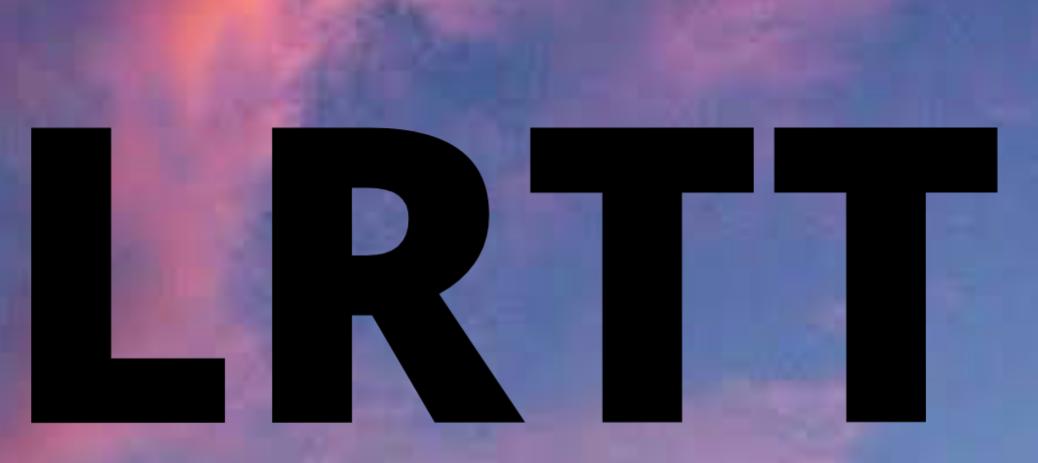 1⁰ etapa em TOLEDO PR, CENTRO DE EVENTOS ISMAEL SPERÁFICO.DATA: 25 A 27 DE FEVEREIRO DE 2022CLASSIFICATÓRIACATEGORIA FEMININO Inscrição: 350,00Cavalo extra: 150,00Passada Extra: R$100,00BAIAS: R$ 260 (até 15/02/2022)RECINTO: 30,00  CATEGORIA MIRIM Inscrição: 300,00 (ATÉ 13 ANOS)Cavalo Extra: 150,00BAIAS: R$ 260 (até 15/02/2022)RECINTO: 30,00 CATEGORIA MASCULINO Forma de somatória 1 passada por dia, 3 passadas somando o tempo final. Pode premiar com mais de 1 cavalo.Inscrição: 250,00Cavalo Extra: 150,00BAIAS: R$ 260 (até 15/02/2022)RECINTO: 30,00   INSCRIÇÕES E BAIAS NO SGP SISTEMA!Confirmação da inscrição através do deposito bancário; enviar comprovante para (45)998275273 – DAYANE Conta corrente: 95332103   agência: 0001CPF: 087.463.369-90 (pix) Dayane Maria Hartmann Dalposso.PREMIAÇÃO FEMININO (Com 50 meninas)1° 30002° 20003° 10004° 9005° 8006° 7007° 6008° 5009° 40010° 35011° 35012° 35013° 35014° 35015° 350PREMIAÇÃO MIRIM (COM 50 MIRIM)1° 30002° 20003° 10004° 9005° 8006° 6507° 5508° 4509° 35010° 30011° 30012° 30013° 30014° 30015° 300 PREMIAÇÃO MASCULINO 70% das inscrição 10 INSCRIÇÃO (3 PRIMEIROS) 15 INSCRIÇÃO (5 PRIMEIROS)25 INSCRIÇÃO (10 PRIMEIROS)Obrigatório: atestado de Vacina de Gripe Equina/ AIE/ GTA e Mormo.  Atenção!PISTA FICARA ABERTA APENAS NA QUINTA FEIRA DE TARDEZINHA PARA TREINO, APÓS, SERÁ FECHA E NÃO TERA MAIS TREINO APENAS TEST HORSE.  HORARIOS DA CLASSIFICATÓRIA SEXTA - FEIRA : 14 HORAS  (TEST HORSE, 1⁰ PASSADA MASC, CLASS MIRIM, CLASS FEM) SEMI FINAL AS 19 HORAS.SABADO: 9 HORAS (TEST HORSE, 2⁰ PASSADA MASC, CLASS MIRIM, CLASS FEM) SEMI FINAL AS 19 HORAS.DOMINGO: 8:30 HORAS ( TEST HORSE, 3⁰ PASSADA MASC, CLASS MIRIM, CLASS FEM) SEMI FINAL AS 14:30 HORAS.FINAL AS 19 HORAS.1.1. Inscrição e Premiação: Os valores das inscrições e das premiações podem sofrer variação de acordo com cada etapa. Então, serão divulgadas antecipadamente nos folders de cada evento. ** INSCRIÇÃO PAGA DE FORMA ANTECIPADA, NÃO SERÁ DEVOLVIDA EM HIPÓTESE ALGUMA EXCETO SE O ANIMAL ESTIVER MACHUCADO E APRESENTAR LAUDO VETERINÁRIO DEVIDAMENTE ASSINADO OU O COMPETIDOR (COMPETIDORA) APRESENTAR ATESTADO MEDICO DE INVIABILIDADE DE COMPETIR ASSINADO! BAIAS RESERVADAS NÃO SERÃO RESTITUIDAS SOB QUALQUER HIPOTESE. 1.2. Peso Livre 1.3. Classificatória:  Todas as competidoras correrão no primeiro dia da eliminatória, tendo direito a uma passada. Os 15 menores tempos se classificarão para a noite. As 5 menores médias (manhã + noite) se classificarão para a final. As competidoras não classificadas para a final correrão novamente na eliminatória do dia seguinte (1 passada), valendo o menor tempo, e os 15 melhores tempos se classificarão para a noite e assim, sucessivamente, até que se completem as 15 finalistas. Para competidora que for correr com dois ou mais animais, valerá o menor tempo dela para efeito de classificação para as semi-finais com somente 1 animal na semi e na final, se a COMPETIDORA já estiver classificada com um dos animais para a final e classificar para a semi será automaticamente descartado o tempo da semi final e entrará a próxima COMPETIDORA. Ordem de entrada na pista nas eliminatórias será feita por sorteio através do SGP SISTEMA pela comissão. As Ordens da semi-final e final será do maior tempo para o menor. OBS: Ordem de entrada na pista nas eliminatórias SERÁ OBRIGATORIAMENTE VIA SGP (se houver), e deverá obedecer a ordem correta TANTO DO ANIMAL QUANTO DA COMPETIDORA podendo ser desclassificada caso descumprimento.  1.4. Pontuação: O ranking do campeonato será contado a partir de pontos ganhos durante as etapas, que se distribuirão da seguinte maneira:  1⁰-150 pontos; 2⁰-140; 3⁰-130; 4⁰-120; 5⁰-110; 6⁰-100; 7⁰-90; 8⁰-80; 9⁰-70; 10⁰-60; 11⁰-50; 12⁰. 40; 13⁰-30; 14⁰-20; 15⁰-10Bonificação: em cada etapa que a competidora participar, receberá 10 pontos que serão adicionados ao Ranking Geral do Campeonato. A competidora que fizer o melhor tempo da classificatória e da noite ganhará 20 pontos de bonificação cada. 1.5. Traje Completo/Western (calça, bota/similar, chapéu e camisa manga longa com botão): Traje livre nas eliminatórias, salvo o uso de chapéu. Obrigatório para treinadores e competidoras nas semifinais (noite)e finais o Traje oficial Completo. O uso do cinto é opcional para competidora e treinador, não está liberado o body. Caso descomprimento das regras COMPETIDORA ou TREINADOR, a COMPETIDORA será DESCLASSIFICADA . 1.6. PENALIDADE: Será penalizada em 5 segundos a competidora que derrubar o chapéu de forma PROPOSITAL na linha de partida. 1.7 AS DEMAIS RAÇAS PODEM CORRER NORMALMENTE. Regulamento Geral: 1. Animais: É permitida a troca de animal durante as etapas. NÃO É PERMITIDO DUAS COMPETIDORA CORRER COM O MESMO ANIMAL  EXETO SE FOR EM CATEGORIAS DIFERENTES.Não é permitida a troca de animal da classificatória para as semi finais, EXETO se tiver atestado veterinário devidamente assinado e alguém da comissão organizadora ver que o cavalo realmente não dá condições para correr. Porem deve correr com o mesmo animal da semifinal na final. A competidora poderá realizar até 2 inscrição extra com o mesmo animal. A competidora deve seguir a ordem de entrada sorteada com os devidos animais anunciados, se caso não respeitar a ordem será automaticamente desclassificada. 2. Falha da fotocélula: A competidora correrá novamente no final de folha. E caso tenha derrubado voltará penalizado com o número de tambores derrubados, independente de qual foi o tambor derrubado.3. Descarte: Se houver desistência da competidora classificada para a noite da eliminatória, a 16ª colocada entrará em seu lugar. Se houver desistência da competidora classificada para a final, terá que avisar antes de começar a CLASSIFICATÓRIA do dia seguinte que entrará a 6⁰ colocada para a final.4. Empate na etapa: correrão normal as 16, premiando apenas as 15. 5.Desistência: Caso a COMPETIDORA desista de correr a final deverá avisar antecipadamente que entrará a 6⁰ COMPETIDORA.6. Atraso da competidora durante a eliminatória: não serão aceitos atrasos de competidoras, mesmo que sejam considerados justificáveis. Caso a competidora chegue após o início da eliminatória, poderá fazer a inscrição da passada extra para aquela eliminatória.7. Embocadura: livre.  8. Tempo para entrar na pista: A competidora terá 1 minuto para iniciar a prova após entrar na pista e passar pelo juiz. Caso ultrapasse este limite, será desclassificada.  9.Ultrapassar a linha da fotocélula: Caso a competidora avance a linha da fotocélula no início do percurso  ou no final dele (por detrás) será desclassificada.  10. Erro de percurso: será desclassificada. 11.  derrubado: Cada tambor derrubado terá acréscimo de 5 segundos ao tempo. O tambor será considerado derrubado quando sua lateral tocar no chão e/ou quando der um giro e parar de ponta cabeça. 12. Treinador: É permitida a entrada somente do treinador em pista. O treinador não poderá montar no animal dentro da pista. Não é permitida a entrada de algum ajudante, pai ou algo do tipo entrar junto com o treinador Caso isto ocorra, a competidora será desclassificada. Qualquer atitude antiesportiva ou ofensiva do treinador no campo de visão do juiz desclassificará a competidora.  13. Reparo de Pista: O reparo da pista será feito de 5 em 5 passadas. EXETO no test horse que será de 7 em 7.Durante o reparo será permitida a entrada da competidora e seu animal na pista, somente daquelas da mesma bateria que estão correndo, sendo isso permitido somente nas eliminatórias durante o dia, está liberação deverá ser feita pelo juiz da prova. Na prova durante a noite só poderá entrar na pista quando chamada, e é de responsabilidade da competidora conferir a ordem de entrada na prova e sua classificação, que serão disponibilizadas pela organização da prova.  14. Maus tratos aos animais: Será desclassificada a competidora cujo animal apresentar maus tratos, assim como presença de sangue após a passada. Sendo julgado apenas pelo juiz no seu campo de visão na pista e quando o animal estiver esperando para entrar na pista ou saindo dela.15. Juiz: O juiz é a autoridade máxima na pista, cabendo a ele decidir a entrada ou saída da competidor a e treinador da pista. Desacatar as ordens do juiz de pista implica em desclassificação. 16. Comportamento Antiesportivo: Qualquer comportamento antiesportivo da competidora e membros de sua equipe será julgado pelo Conselho Disciplinar da Diretoria.17.Termo de compromisso e responsabilidade: Todas competidoras e seus representantes legais são responsáveis por seus animais, veículos, trailers, acessórios, etc. Tanto dentro como fora do recinto e área de camping. Assumindo integralmente as responsabilidades civis e criminais por eventuais acidentes e/ou danos que possam a vir ocorrer com a competidora, animal, veículo, trailer e acessórios.  Todas as competidoras no ato da inscrição e também do pagamento da mesma estará em pleno acordo com o presente regulamento, autorizando o uso de sua imagem sem ônus e seus parceiros e isentando-os da responsabilidade civil ou criminal de quaisquer acidentes ou danos ocorridos durante as etapas e final do campeonato.  Todas as competidoras e/ou seu responsável legal aceita integralmente os termos do regulamento previamente divulgado a todos, não podendo declarar o desconhecimento do mesmo. 4. Final do Campeonato:  1-A final do campeonato será uma etapa normal assim como todas as outras, pontuando da mesma forma que as anteriores. 2-Empate por tempo: Em caso de empate por tempo ou por desclassificação nas competições diárias, será considerado o rateio dos pontos das colocações. 3-Empate por pontos: Em caso de empate por pontos, para a decisão final do Ranking, será dividido o prêmio.4.Casos Omissos: Os casos que, porventura, não estiverem descritos nesse regulamento serão julgados e decididos pela Diretoria ou por uma comissão temporária designada por essa. DEMAIS CATEGORIAS DURANTE AS ETAPAS: PODERÃO SER INCLUIDAS CATEGORIAS EM ALGUMAS ETAPAS QUANDO POSSÍVEL, DURANTE O DIA E DEVERÃO SER DIVULGADAS COM ANTECEDÊNCIA NOS MEIOS DE COMUNIAÇÃO.